De La Salle 1719-2019. Un cœur, un engagement, une vie.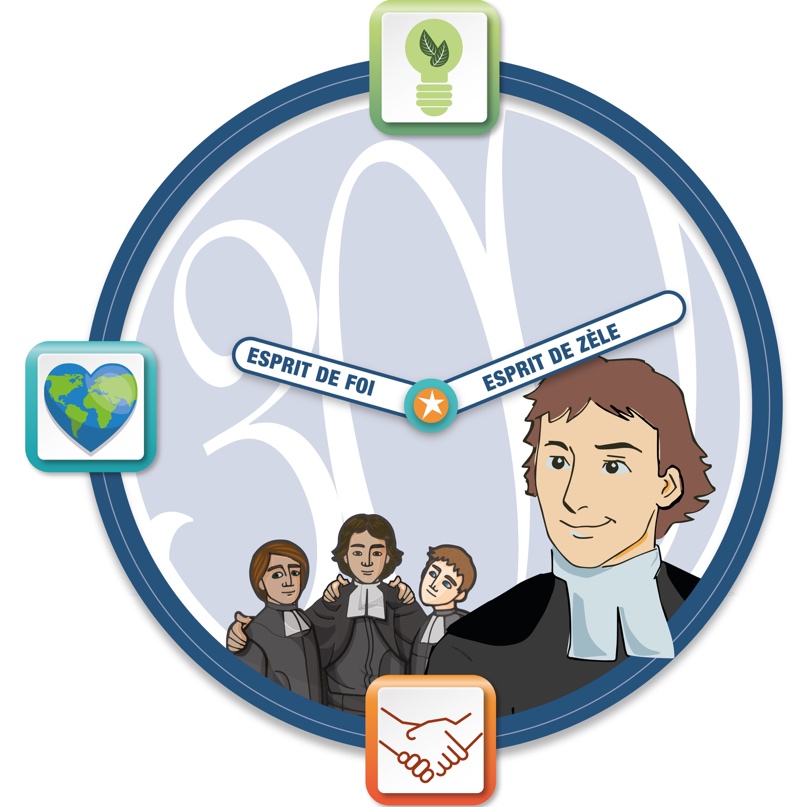 A.- INTRODUCTION1.- Dans ce document vous trouverez le matériel nécessaire pour organiser une célébration au début de l'année et une autre à la fin. Ces célébrations sont liées les unes aux autres à travers les symboles que nous utiliserons.- Nous les Lasalliens du monde entier, nous célébrerons cet événement comme une grande famille, en utilisant les mêmes symboles, les mêmes paroles du Fondateur, le même Évangile, ce qui est un geste de fraternité qui nous relie au-delà des frontières de chaque école et de chaque pays.2.- Chaque célébration peut être une Eucharistie ou une liturgie de la Parole, dans le cas d'une école à majorité chrétienne. Mais ce qui est proposé dans ce document peut aussi être adapté à une célébration avec d'autres confessions religieuses.-	Vous trouverez ci-dessous une proposition de lectures de la Parole de Dieu. -	Chaque culture et chaque langue peuvent enrichir la célébration par des chants, de la musique, de la danse ...-	Si la célébration est interconfessionnelle il convient d'ajouter des textes sacrés des autres religions en rapport avec le thème principal de la célébration.3.- Il est nécessaire d'avoir les symboles préparés d'avance. Dans https://goo.gl/EswpMy vous trouverez les modèles de chacun d'eux. -	Ces symboles peuvent être compris par les enfants, les jeunes et les adultes. Nous vous proposons ici une explication standard, mais nous sommes convaincus que nous les lasalliens sauront adapter les explications au niveau des participants.-	Selon le nombre de participants à la célébration il faudra rendre les symboles plus ou moins grands afin que chacun puisse les apprécier.-	Les symboles doivent être ramassés et conservés jusqu'à la célébration finale de l'année dédiée au Fondateur.4.- Les symboles que nous allons utiliser se réfèrent au temps qui passe. 300 ans après la mort de saint Jean Baptiste de La Salle. 300 ans au cours desquels les lasalliens ont transmis CŒUR, ENGAGEMENT et VIE. Grâce à l'intuition et à l'esprit du Fondateur. -	La célébration nous invite à continuer de donner vie à cette mission lasallienne. -	Ce temps est fait pour être donné, offert. Chaque personne grandit lorsque son temps est un temps partagé, un temps pour aimer, un temps pour construire un monde meilleur.-	Jean-Baptiste de La Salle nous a appris à offrir notre temps, notre vie à « l'éducation humaine et chrétienne des enfants et des jeunes, en particulier de ceux qui en ont le plus besoin. »-	Éduquer et nous éduquer demande du temps, de la patience, des efforts et du dévouement ... et les rêves et les espoirs sont également nécessaires.-	Qu'est-ce que Dieu nous demande de faire de notre temps ?5.- Comme vous pouvez le voir il y a plusieurs options pour choisir textes et symboles. Il n'est pas nécessaire d'utiliser toutes les alternatives dans la même célébration. Certains de ces textes ou symboles peuvent être réservés pour la célébration finale ou la clôture de l'année. En tout cas, cette lettre offre des suggestions concrètes pour la mise en œuvre de cette célébration finale.B.- SCHÉMA DE CÉLÉBRATION AU DÉBUT DE L’ANNÉE.1.- Chant ou musique d'accueil : pour accompagner les gens lorsqu'ils entrent dans la célébration.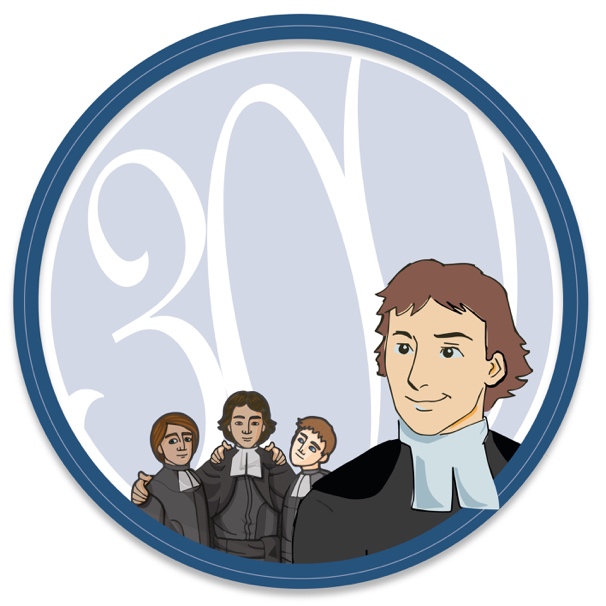 2.- Paroles d'ouverture et d’accueil : inviter tous les participants à se joindre à cette année de célébration. -	Prononcées par le directeur du centre éducatif, ou par la personne déléguée à cet effet.-	Dans ces mots du début de l’année lasallienne, vous devez utiliser le symbole de la Grande Horloge que vous aurez faite en grand format et qui est exposée à la vue de tous. Les symboles et les aiguilles ne doivent pas encore être placés. Sur l'horloge se trouvent la figure du Fondateur et une représentation des premiers Frères. Notre histoire n'est pas seulement celle d'une personne, mais celle d'une communauté. Parfois nous oublions que le Fondateur n'était pas seul. L'histoire lasallienne n'est pas comprise sans la communauté.-	Depuis la mort du fondateur, il y a 300 ans, cette aiguille de l’horloge a fait 219.000 tours (300 ans x 365 jours x 2 tours d’horloge jour). Tout au long de l'histoire, de nombreux Frères et professeurs ont offert leur vie, leur travail, le meilleur d’eux-mêmes pour l'éducation.-	En cette année 2019, nous célébrons aussi ce temps qui est le nôtre, ainsi que la vie de chacune et de chacun d’entre nous notre vie qui fait partie de cette histoire. Une histoire partagée par les écoles lasalliennes réparties dans plus de 78 pays. Une histoire qui nous donne du sens à notre action et nous remplit d'espérance.- Maintenant nous plaçons les deux aiguilles de l'horloge. La grande aiguille doit porter ou être formée par le mot esprit de zèle et la petite aiguille par le mot esprit de foi.
L’esprit de zèle signifie préoccupation et intérêt pour l'éducation des enfants et des jeunes. L’esprit de foi signifie croire en l'Évangile, avoir le regard de Jésus, se sentir en présence de Dieu.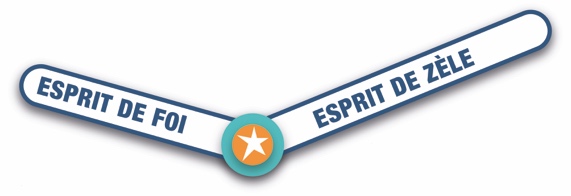 3.- (S'il s'agit d'une célébration de l'Eucharistie ou de la Parole) Demandes de pardon:Maintenant, dans une attitude humble, comme un enfant, nous nous sentons limités. Et, en silence, nous reconnaissons que nous avons besoin de l'esprit de Jésus pour que notre vie soit vraiment heureuse.1.-	Pardon, Seigneur, parce que parfois nous perdons notre temps et sommes paresseux. Seigneur, prends pitié.2.-	Pardon, Seigneur, parce que nous n'avons du temps que pour nos propres intérêts, et nous nous désengageons de la communauté et de la famille. Christ, prends pitié.3.-	Pardon, Seigneur, parce que nous consacrons peu de temps à cultiver le silence et la prière, le cœur de notre foi. Seigneur, prends pitié.4.- Oraison:Seigneur Dieu, dans l'histoire de Jean-Baptiste de La Salle tu as manifesté ton amour pour les enfants et les jeunes les plus nécessiteux, accorde à tous ceux qui se rassemblent pour célébrer les trois cents ans de sa mort, de continuer à découvrir ta présence au milieu de l'école. Par notre Seigneur Jésus-Christ ...5.- Lectures bibliques, lectures orientales et textes du Fondateur :Introduction à la première lecture :La première lecture de la Bible que nous allons écouter est une lettre de l'apôtre Paul. Il l'écrit à la communauté chrétienne pour qu'elle apprenne les vraies valeurs et qu'elle cherche un bonheur authentique. Nous, les chrétiens, apprenons dans l'Évangile notre façon d'être de meilleures personnes.Première lecture : Vous pouvez choisir entre deux options (version liturgique) :Option A :  2 Timothée 4 ; 1-5.« Devant Dieu, et devant le Christ Jésus qui va juger les vivants et les morts, je t’en conjure, au nom de sa Manifestation et de son Règne: proclame la Parole, interviens à temps et à contretemps, dénonce le mal, fais des reproches, encourage, toujours avec patience et souci d’instruire.Un temps viendra où les gens ne supporteront plus l’enseignement de la saine doctrine ; mais, au gré de leurs caprices, ils iront se chercher une foule de maîtres pour calmer leur démangeaison d’entendre du nouveau.Ils refuseront d’entendre la vérité pour se tourner vers des récits mythologiques.Mais toi, en toute chose garde la mesure, supporte la souffrance, fais ton travail d’évangélisateur, accomplis jusqu’au bout ton ministère » –  Parole du Seigneur.Opción B (https://goo.gl/EswpMy) Dans le lien précédent, vous pouvez trouver quelques images avec des textes. Voir quelques-uns de ces textes ci-dessous. Dans la célébration, vous pouvez lire et/ou projeter chaque texte avec quelques secondes de silence entre eux. Plusieurs lecteurs peuvent participer.« Mettez en pratique ce que vous avez appris, reçu et entendu de moi, et ce que vous avez vu en moi, pratiquez-le. Et le Dieu de paix sera avec vous. » 
(Philippiens 4, 9).Le Seigneur dit : « Je t'instruirai, je t’apprendrai la route à suivre; les yeux sur toi, je serai ton conseil. » (Psaume 32, 8). « Par conséquent, encouragez-vous et édifiez-vous les uns les autres, comme vous le faites. » (1 Thes 5, 11).« Mon fils, ne méprise pas la correction de l'Éternel, Et ne t'effraie point de ses châtiments car Dieu châtie celui qu'il aime, Comme un père l'enfant qu'il chérit. » (Proverbes 3, 11-12).« La crainte du Seigneur est le commencement de la connaissance. Les fous méprisent la sagesse et la discipline. » (Proverbes 1, 7).« Seigneur, fais-moi connaître tes voies ; montre-moi tes chemins. » (Psaume 25, 4).« Bien et juste est le Seigneur ; c'est pourquoi il montre le chemin aux pécheurs. Il conduit les humbles à la justice, et il leur montre son chemin. » (Psaume 25, 8-9).« Chargez-vous de mon joug et mettez-vous à mon école, car je suis doux et humble de cœur, et vous trouverez soulagement pour vos âmes.  Oui, mon joug est aisé et mon fardeau léger » (Matthieu 11, 29-30).« Dirige-moi dans ta vérité, enseigne-moi ! C’est toi le Dieu de mon salut. Je mets mon espoir en toi toute la journée ! » (Ps. 25.5).« Que la Parole du Christ réside chez vous en abondance : instruisez-vous en toute sagesse par des admonitions réciproques. Chantez à Dieu de tout votre cœur avec reconnaissance, par des psaumes, des hymnes et des cantiques inspirés. » (Colossiens 3, 16).« Pour toi, enseigne ce qui est conforme à la saine doctrine. » (Tite 2, 1).« Mon âme t'a désiré pendant la nuit, oui, au plus profond de moi, mon esprit te cherche, car lorsque tu rends tes jugements pour la terre, les habitants du monde apprennent la justice ». (Isaïe 26, 9)« Enseigne-moi à faire tes volontés, car c'est toi mon Dieu ; que ton souffle bon me conduise par une terre unie. » (Psaume 143, 10).« Dans la voie de la sagesse je t’ai enseigné, Je t’ai fait cheminer sur la piste de la droitu. »(Proverbes 4, 11)Psaume entre les lectures. Adaptation du Psaume 90: De la fragilité.Antienne :  Seigneur, tu as été notre refugede génération en génération.Avant qu'apparaissent les montagnes,avant que soient la terre et le ciel,tu étais là, Seigneur !Seigneur, notre vie passe vite, mille ans à tes yeux ne sont qu’un jour déjà passé, un soupir dans la nuit.Tu vois notre vie en perspective, tu aimes notre petitesse. Nous vivons longtemps, et dans nos vies il y a beaucoup de vide et de vanité, il y a tellement de choses qui disparaissent et passent vite.Apprends-nous à vivre avec profondeur, que ce qui est vraiment important remplisse nos têtes et nos cœurs, éclaire-nous, Seigneur, enseigne-nous !Rassasie-nous de ton amour tous les jours et alors nous nous réjouirons et chanterons toute notre vie. Remplis notre vie du sens de l'Évangile, redonne-nous la paix quand nous l’avons perdue. Puissions-nous te découvrir dans les pauvres et les nécessiteux. Fais surgir des engagements de solidarité dans notre vie.Antienne : Seigneur, tu as été notre refugede génération en génération.Deuxième lecture: Choisissez l'un des deux Évangiles.(Mt 16, 24-26)« Alors Jésus dit à ses disciples : « Si quelqu’un veut marcher à ma suite, qu’il renonce à lui-même, qu’il prenne sa croix et qu’il me suive.Car celui qui veut sauver sa vie la perdra, mais qui perd sa vie à cause de moi la trouvera. Quel avantage, en effet, un homme aurait-il à gagner le monde entier, si c’est au prix de sa vie ? Et que pourrait-il donner en échange de sa vie ? »(Lc 4, 16-21)« Il vint à Nazareth, où il avait été élevé. Selon son habitude, il entra dans la synagogue le jour du sabbat, et il se leva pour faire la lecture.On lui remit le livre du prophète Isaïe. Il ouvrit le livre et trouva le passage où il est écrit :L’Esprit du Seigneur est sur moi parce que le Seigneur m’a consacré par l’onction. Il m’a envoyé porter la Bonne Nouvelle aux pauvres, annoncer aux captifs leur libération, et aux aveugles qu’ils retrouveront la vue, remettre en liberté les opprimés, annoncer une année favorable accordée par le Seigneur.Jésus referma le livre, le rendit au servant et s’assit. Tous, dans la synagogue, avaient les yeux fixés sur lui.Alors il se mit à leur dire : « Aujourd’hui s’accomplit ce passage de l’Écriture que vous venez d’entendre ». »(Pour les célébrations interconfessionnelles) Textes orientaux de sagesse: Choisissez parmi ceux qui suivent ou dans l'annexe.Perles de sagesse.Il y avait autrefois en Extrême-Orient un homme considéré comme très sage. Un jeune voyageur décida de lui rendre visite pour apprendre de lui. –- « Maître, j'aimerais savoir comment devenir aussi sage que vous ... »- « C'est très simple », dit-il, « je ne me consacre qu'à la découverte de perles de sagesse. Tu vois ce gros coffre de perles ? »- Oui.- C’est tout ce que j'ai accumulé pendant ma vie.- Oui, mais ... où puis-je les trouver ?- Ils sont partout. C'est une question d'apprendre à les découvrir. La sagesse est toujours prête pour ceux qui veulent la prendre. C'est comme une plante qui naît en chaque personne, qui évolue en elle, se nourrit des autres et donne des fruits qui nourrissent les autres.- Ah, je vois, je vois .... Ce que vous me dites, c’est que je dois aller découvrir ce qui est sage dans chaque personne pour créer ma propre sagesse et la partager avec les autres ...A ce moment-là, les paroles de ce jeune apparurent comme si elles formaient un petit nuage de vapeur d'eau qui se condensait pour se solidifier en une petite perle. Immédiatement le professeur la ramassa pour la mettre à côté du reste des perles.Le maître dit :- « Vraiment, ma seule sagesse est de collecter ces perles et de savoir comment les utiliser au bon moment ».Vivre le présent avec conscience :Un homme s'approcha d'un vieil homme sage et lui dit : - On m’a dit que vous êtes sage ....  S'il vous plaît, dites-moi quelles sont les choses qu'une personne sage peut faire et qui ne sont pas accessibles aux autres. Le vieil homme lui répondit : - Quand je mange, je mange tout simplement ; Je dors quand je dors, et quand je te parle, je ne parle qu'à toi. - Mais ça je peux le faire aussi, et ce n'est pas pour ça que je suis sage, répondit l'homme, surpris.- Je ne pense pas, répondit le vieil homme. Car, quand tu dors, tu te rappelles des problèmes que tu as eus pendant la journée ou tu imagines ceux que tu pourrais avoir quand tu te lèveras. Quand tu manges, tu planifies ce que tu vas faire plus tard. Et pendant que tu me parles, tu penses à ce que tu vas me demander ou comment tu vas me répondre, avant que je finisse de parler. Le secret, c’est d'être conscient de ce que nous faisons au moment présent et ainsi de profiter de chaque minute du miracle de la vie.Textes de saint Jean-Baptiste de La Salle :« Non seulement Dieu veut que tous les hommes parviennent à la connaissance de la vérité, mais il veut que tous soient sauvés, et il ne peut pas le vouloir véritablement sans leur en donner des moyens, et, par conséquent, sans donner aux enfants des maîtres qui contribuent, à leur égard, à l'exécution de ce dessein. » (MR 193, 3, 1).« Si vous avez envers eux la fermeté d'un père, pour les retirer et les éloigner du désordre, vous devez aussi avoir pour eux la tendresse d'une mère, pour les recueillir, et leur faire tout le bien qui dépend de vous. » (MF 101,3,2).« Comme vous êtes les ambassadeurs et les ministres de Jésus-Christ dans l'emploi que vous exercez, vous devez le faire comme représentant Jésus-Christ même. C'est lui qui veut que vos disciples vous envisagent comme lui-même, qu'ils reçoivent vos instructions comme si c'était lui qui les leur donnât ; devant être persuadés que c'est la vérité de Jésus-Christ qui parle par votre bouche, que ce n'est qu'en son nom que vous les enseignez, et que c'est lui qui vous donne l'autorité sur eux, et qu'ils sont eux mêmes la lettre qu'il vous a dictée et que vous écrivez tous les jours dans leurs cœurs, non avec de l'encre, mais avec l'Esprit de Dieu vivant  qui agit en vous et par vous, par la vertu de Jésus-Christ.» (MR 195,2,1).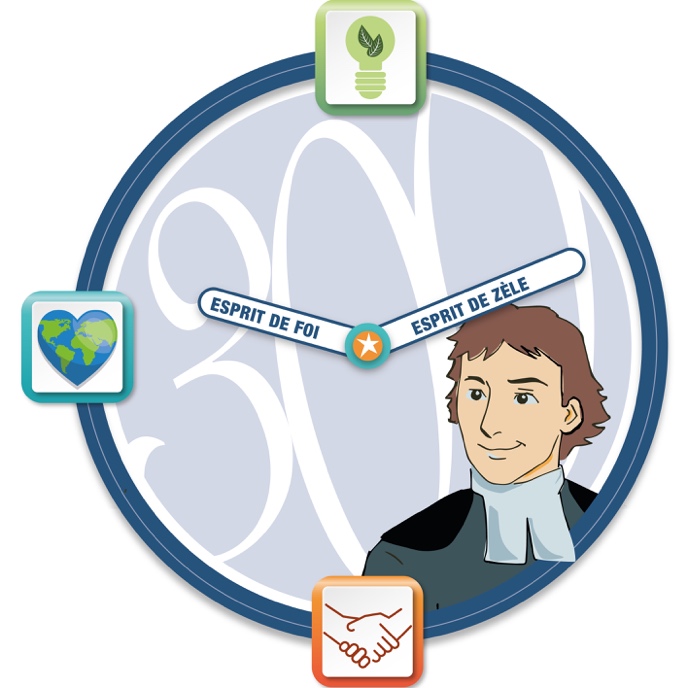 6.- Homélie : En plus de commenter la Parole de Dieu, nous allons introduire trois symboles principaux dans cette célébration :-	Le cœur avec au fond une mappemonde,-	Les mains entrelacées, et-	L'ampoule avec une plante à l'intérieur. Ils représentent les trois mots de la devise de l'année du Tricentenaire (cœur, engagement et vie). Chacun de ces symboles doit être placé sur les heures de l'horloge (à 6h,  9h et 12h) au fur et à mesure qu’ils sont expliqués.Cœur avec une mappemonde : Jean-Baptiste de La Salle avait un cœur universel. L'esprit initial de notre Fondateur, pendant plus de 300 ans, s'est développé dans 77 pays. Son cœur et son message émeuvent aujourd'hui le cœur de 1.014.174 étudiants, 93.687 éducateurs, dont 3.929 Frères, dans 984 écoles. Pour La Salle, éduquer consiste à « toucher les cœurs » et à se laisser « toucher le cœur ». À l'école, nous organisons de nombreuses activités, tous cherchent à tirer de nous ce que nous avons de meilleur. Nous célébrons aujourd'hui ce cœur tricentenaire qui continue de battre dans chaque lasallien, chez chaque étudiant.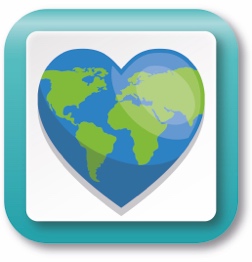 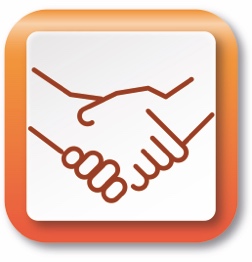 Mains entrelacées : Elles symbolisent l'engagement de tant de Frères, d’éducateurs, de parents et de personnes impliqués dans l'école lasallienne, qui ont consacré leur temps, leur vocation pour que fonctionne l'école et à « qu’elle aille bien » : le directeur, la secrétaire, les personnels d’entretien, l’élève et l’étudiant, l’enseignant, le catéchiste, le prof de sport, la maman d’élève, l’ancien élève ... Chaque fois que nous nous engageons, que nous prenons en charge la réalité, nous sommes en mesure de l'améliorer. Notre école lasallienne a connu le succès au cours de ces 300 années, car beaucoup de gens y ont été impliqués. Nous célébrons l'histoire de leur grand engagement. Mais maintenant, nous avons aussi besoin de votre engagement pour continuer marcher avec saint Jean Baptiste de La Salle et pour contribuer à faire un monde beaucoup plus humain et plus juste.L’ampoule avec une plante à l'intérieur : elle symbolise la vie. Mais une vie qui n'est pas seulement pour répéter le passé, l'héritage et ce que nous avons déjà vécu. La vie est dans le cadre d'une ampoule qui représente la créativité. Jean-Baptiste de La Salle était une personne très créative : il a créé de nouvelles méthodes d'enseignement, une nouvelle communauté pour animer l'école ; il a créé une méthode de prière, une nouvelle façon d'appartenir à l'Église ... Nous célébrons sa vie débordante de créativité. Il nous invite, trois cents ans plus tard, à faire preuve de créativité dans notre manière d’enseigner, de construire la nouvelle communauté lasallienne, d'appartenir à l'Église, pour promouvoir une spiritualité pour les enfants, les jeunes et les adultes ... Le temps nous invite à continuer à être créatifs.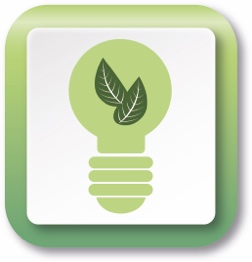 Chacun des symboles que nous avons placés sur l'horloge, chacun et chacune d'entre nous qui participons à cette célébration, nous sommes invités à continuer cette histoire du cœur, de l’engagement et de la vie. Comment ? En pensant et répondant à ces trois questions. À une ou aux trois, comme vous préférez. Ces questions vont être ouvertes toute l'année, de sorte que dans la célébration finale, au moment de clôturer l'année dédiée au Fondateur, nous nous mettrons à nouveau en face de l'horloge et des symboles et nous apporterons notre contribution à l'histoire lasallienne que nous construisons ensemble et par association :1.- Comment vais-je mettre plus de cœur dans ce que je fais et dans mes relations cette année? Plus de tendresse, d'affection… ?2.- Quel engagement éducatif vais-je prendre? Surtout pour les personnes dans le besoin ...3.- Comment vais-je exercer ma créativité pour donner plus de vie? Projet, innovations, passe-temps ? ... des loisirs partagés fraternellement avec les autres ?- Si la célébration n'est pas une Eucharistie, les autres symboles peuvent être présentés ici pour continuer à montrer la grande contribution de Jean Baptiste de La Salle. Si la célébration est une Eucharistie, ces symboles pourraient être présentés à l'offertoire ou être réservés pour la célébration finale. Symboles: la flamme (foi), une main dans l'autre (solidarité), l’arrosoir (responsabilité), la lecture (éducation-formation), les écouteurs (vocation), 3 personnes se tenant par le coup (fraternité-communauté). Voir l'explication de chaque symbole dans les grandes lignes de la célébration finale.7.- (S'il s'agit d'une célébration de l'Eucharistie ou de la Parole) Prière universelle :Prions Dieu avec un esprit ouvert au monde entier. Après chaque intention, nous dirons : Père, convertis notre cœur.1.- Pour toute l'Église de Dieu, étendue d'est en ouest, afin que nous soyons tous des chrétiens porteurs de paix et d'espérance. Prions.2.- Jean Baptiste de La Salle a découvert les besoins des enfants pauvres de son temps. Pour que tous les lasalliens soient sensibles aux nouveaux besoins et consacrent du temps et des ressources pour les aider. Prions.3.- Notre Fondateur a formé une communauté d'enseignants, et les a appelés frères. Pour que tous les lasalliens puissent être des personnes fraternelles et accueillantes, afin que chaque être humain puisse sentir qu’il est pour nous un frère et une sœur. Prions.4.- Jean Baptiste de La Salle a découvert le besoin de former ses premiers enseignants à la vie spirituelle. Pour que nous tous consacrions du temps à cultiver notre foi et notre spiritualité. Prions.5.- Les premiers Frères étaient des personnes très engagées dans la mission. Pour que chacun de nous valorise sa propre vocation et que nous suscitons des vocations de lasalliens engagés et aussi des vocations de Frères. Prions.6.- (D’autres intentions improvisées par les participants ...)Écoute, Père, notre prière et accorde-nous la foi qui transforme le cœur de tous ceux qui forment la famille lasallienne. Par Jésus Christ, notre Seigneur.8.- (Si la célébration est une Eucharistie) Offertoire :Nous préparons du pain et du vin, mais d'abord nous offrons… :Offrir différents types d'horloges (fournir des dessins pour les fabriquer): un sablier, un bracelet numérique, un coucou,  une horloge de clocher avec des objets de recyclage ... à offrir par les  participants pendant la célébration. Chaque montre / horloge pourrait représenter une valeur que chaque participant serait prêt à pratiquer en donnant de son temps. Cette montre-valeur est portée à l'autel, offerte pour construire notre communauté, notre Église. Prière sur les offrandes :Regarde avec bonté, Seigneur, les dons que nous t'avons présentés en tant que lasalliens. Tout comme le pain et le vin, qu’ils nourrissez notre vie et nous rapprochent davantage de Jésus-Christ, notre Seigneur. Celui qui vit et règne avec toi pour toujours et à jamais.  AMEN.
9.- Action de grâces : Pour le temps qui nous a déjà été donné. Nous apprécions le temps que d'autres ont investi pour nous: la famille, les enseignants, les amis ... nous pouvons nommer une occasion dont nous nous souvenons où d'autres nous ont offert leur temps, et dire: « Merci Seigneur pour le temps que telle ou telle personne m’a consacré  ... »L'animateur ne doit pas oublier de garder la grande horloge et les symboles pour la célébration de clôture.C.- CÉLÉBRATION DE CLÔTURE :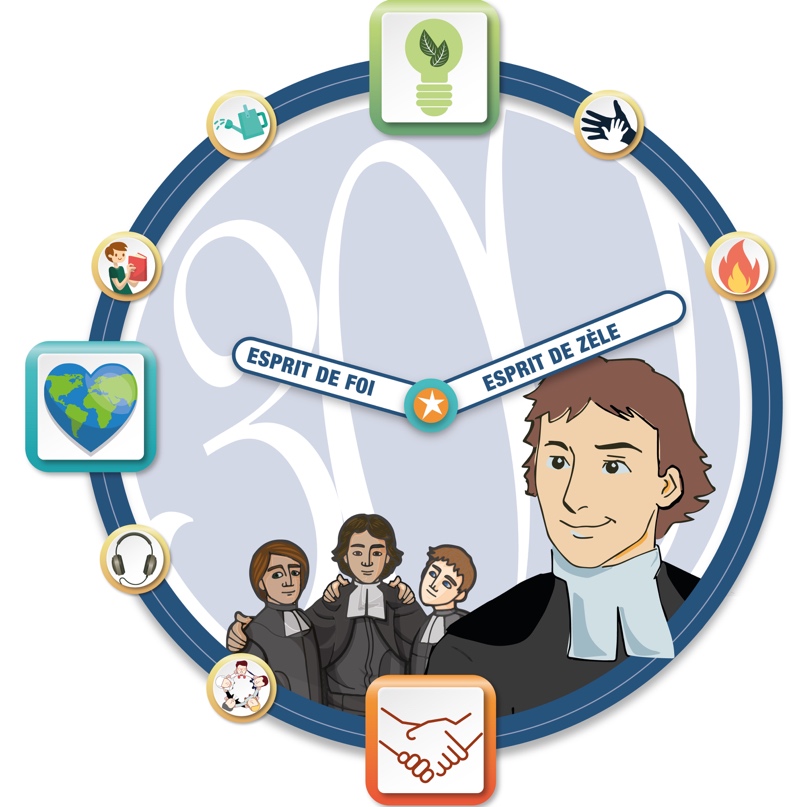 Que ce soit une célébration  eucharistique  ou une célébration de la Parole, nous utiliserons le même schéma et les mêmes matériaux que dans la célébration d’ouverture. Nous pouvons choisir les lectures que nous n'avons pas utilisées au début, ou les répéter ...1.- Nous devons replacer l’horloge que nous avons utilisée lors de la célébration d’ouverture dans l'endroit le plus visible de la célébration. Cette fois encore sans les symboles ni les aiguilles.2.- Nous nous souvenons encore de ce que signifient les aiguilles : elles marquent notre temps lasallien: le zèle et la foi. L’esprit de zèle signifie la préoccupation et l’intérêt pour l'éducation des enfants et des jeunes. L’esprit de foi, signifie croire en l'Évangile, avoir le regard fixé sur Jésus.3.- Nous plaçons de nouveau les trois principaux symboles sur l'horloge (encore une fois, nous pouvons rappeler leur signification et leur relation avec le Fondateur) Nous pouvons passer quelques instants de silence entre chaque symbole, de sorte que tous les participants puissent se souvenir de cette année qui vient de passer. Et nous nous rappelons ces questions que nous avions soulevées lors de la célébration d’ouverture. Si quelqu'un les a oubliées, ne vous bloquez pas, il est encore temps de les rafraîchir.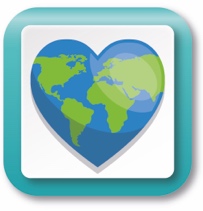 1.- Comment vais-je mettre plus de cœur dans ce que je fais et dans mes relations cette année? Plus de tendresse, d'affection… ?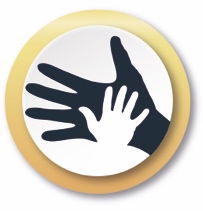 2.- Quel engagement éducatif vais-je prendre? Surtout pour les personnes dans le besoin ... 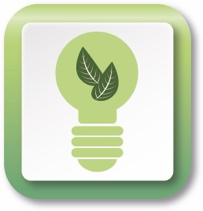 3.- Comment vais-je exercer ma créativité pour donner plus de vie? Projet, innovations, passe-temps ? ... des loisirs partagés fraternellement avec les autres ?D’autres symboles à placer sur l’horloge :La flamme (la foi) : la flamme signifie la force et la chaleur de la foi. Croire que Dieu nous aime. Croire que nous pouvons faire confiance au projet de Jésus pour que nous soyons heureux. Lire l'Évangile. Conformer nos vies selon les valeurs de l'Évangile. Se souvenir de la présence de Dieu en soi, chez les autres, dans la communauté, dans l'Église. Regarder avec les yeux de la foi tout ce que l'on vit. 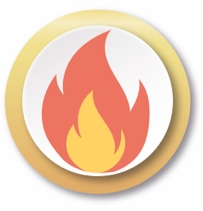 Une main dans l'autre (solidarité) : tendre la main pour être solidaire. Aide les nécessiteux. Donner de mon temps à ceux qui en ont besoin. Accompagner celui qui passe par une difficulté. Collaborer économiquement avec des projets de solidarité. Servir les autres.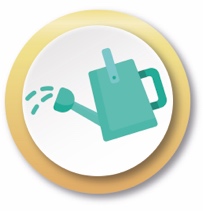 L’arrosoir (responsabilité) : Prendre soin de l'environnement. Exercer sérieusement ses responsabilités. Prendre soin des autres. Utiliser son temps de manière responsable Consacrer du temps à ce qui compte vraiment. Que les autres puissent faire confiance à votre travail. 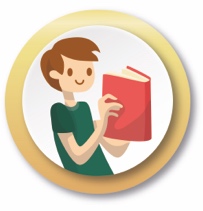 Une personne avec un livre (éducation-formation): Prendre le temps de se former, d'étudier. Développer son potentiel. Cultiver ses talents. S’efforcer de se préparer.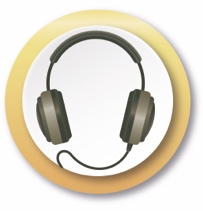 Écouteurs (vocation) : Découvrir ce que Dieu te demande dans ta vie. Consacrer du temps à la prière. Consacrer du temps à Dieu. Écouter ce que Dieu te dit par les autres. 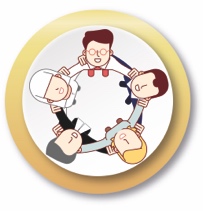 Trois personnes qui se tiennent par le cou (fraternité-communauté) : Être frère / sœur des autres. Savoir comment travailler en groupe. Écouter ton voisin. Construire la communauté. Prendre soin de la famille. Prendre soin des amis. Donner de la joie aux autres. Être une personne sociable.(ANNEXE) PHRASES SUR L'ÉDUCATION POUR PARTAGE EN GROUPE :Nelson Mandela
"L'éducation est l'arme la plus puissante que vous pouvez utiliser pour changer le monde."

Victor Hugo
"Celui qui ouvre la porte d'une école ferme une prison."

John F. Kennedy
"La liberté sans éducation est toujours un danger, l'éducation sans liberté est futile. "

Howard G. Hendricks
"L'enseignement qui laisse sa marque n'est pas celui qui est transmis d’une tête à une autre tête, mais d’un cœur à un autre cœur."

Hésiode
"L'éducation aide une personne à apprendre à être ce qu'elle est capable d'être."

Margaret Mead
"Les enfants devraient apprendre à penser, pas à quoi penser."

Jean Piaget
"L'objectif principal de l'éducation dans les écoles doit être la création d'hommes et de femmes capables de faire des choses nouvelles, pas simplement de répéter ce que les autres générations ont fait; des hommes et des femmes qui sont créatifs, inventifs et explorateurs, qui peuvent critiquer et vérifier et ne pas accepter  tout ce qui leur est proposé. "

Henry Ford
"Quiconque arrête d'apprendre est déjà très âgé, qu’il ait vingt ou quatre-vingts ans. Toute personne qui continue d'apprendre reste jeune. "

Charlotte Brontë
"Les préjugés, c'est bien connu, sont difficiles à éradiquer du cœur de ceux qui n'ont jamais fait épanouir leur éducation. Ils poussent là, fermes comme des herbes entre les rochers. "

Liz Berry
"L'éducation n'est pas faite pour obtenir un emploi. Il s'agit de se développer en tant qu'être humain. "

Louis Pasteur
"N’épargnez pas à vos enfants les difficultés de la vie, apprenez-leur plutôt à les surmonter."

Jonathan Hennessey
"L'ignorance est finalement le pire ennemi d'un peuple qui veut être libre".

Brigham Young
"Vous éduquez un homme, vous n’éduquerez qu’un homme ; vous éduquez une femme alors vous éduquerez une génération. "

Albert Einstein
"Je n’ai pas de talent particulier, mais je suis passionnément curieux. "

Le Talmud
"L'avenir du monde dépend du souffle des enfants qui vont à l'école."

Bouddha
"Pour enseigner à d’autres, vous devez d'abord faire quelque chose de très difficile : vous devez vous redresser."

Confucius
"Là où il y a de l'éducation, il n'y a pas de distinction de classes."
Anonyme"Si Allah vous accorde un fils, tremblez, parce que vous serez non seulement son père et son ami, mais aussi son modèle."

Malala Yousafzai
"L'Islam est une religion de paix, d'humanité et de fraternité. L'Islam dit que ce n'est pas seulement le droit de chaque enfant de recevoir une éducation, mais c'est son devoir et sa responsabilité. "

Malala Yousafzai
"La meilleure façon de lutter contre le terrorisme est très simple: éduquer la prochaine génération."

Coran 2: 83
"Sois bon envers les orphelins et les nécessiteux. Parle gentiment aux gens. Et aide les pauvres ".

Muhammad
"La vraie richesse de l'homme est le bien qu'il fait dans ce monde."